Bordowa piżama tamara firmy BohomossCzas odświezyć swoją szafę na wiosnę? Bordowa piżama tamara renomowanej marki Bohomoss to jedna z rzeczy, która z pewnością Ci się przyda zarówno wiosną jak i jesienią.Dlaczego warto zainwestować w pidżamę?Wydawać by się mogło, że pidżama to niekoniecznie najważniejsza część naszej garderoby. Szczególnie wiosną kiedy nasz wzrok zwrócony jest w kierunku zwiewnych sukienek, sandałków, ramonesek i wielu innych produktów, które sklepy prezentują w swojej wiosennej ramówce. Dlaczego zatem wspominamy o pidżamie? Każdy z nas na sen poświęce od 5 do 9 (ach ci szczęśliwcy) godzin na dobę. Przebywając tyle czasu w jeden tkaninie warto się upewnić, że będzie nam w niej wygodnie. Dodatkowo tuż po przebudzeniu, miło spojrzeć w łazienkowe lustro i z uśmiechem stwierdzić, że nawet rozczochrane i bez makijażu w akurat tej pidżamie wyglądamy pięknie, również nasza druga połówka będzie nam wdzięcza.Bordowa piżama Tamara firmy Bohomoss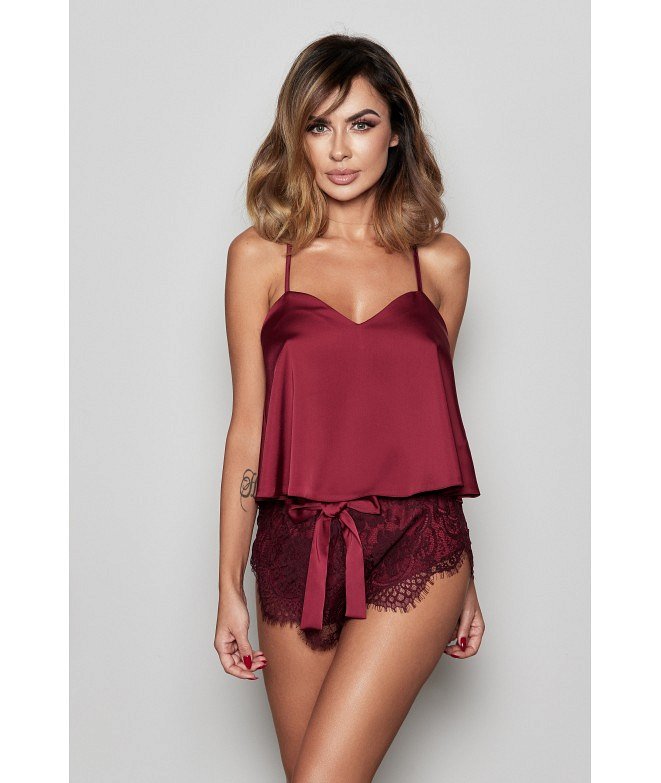 Bordowa piżama tamara to jeden z modeli ekskluzywnych pidżam szytych przez renomowaną, polską markę Bohomoss. W ofercie firmy, całorocznie znajdziesz kobiece i seksowne pidżamy w wielu odcieniach kolorystycznych. Bordowa piżama Tamara to projekt, na który składają się krótkie spodenki z falbanką, wiązane na satynową kokardę oraz satynowa bluzka o szerszym kroju, na cienkich ramiączkach. Łączy w sobie wygodę i doskonały krój, który podkreśli kobiece kształty Twojego ciała. 